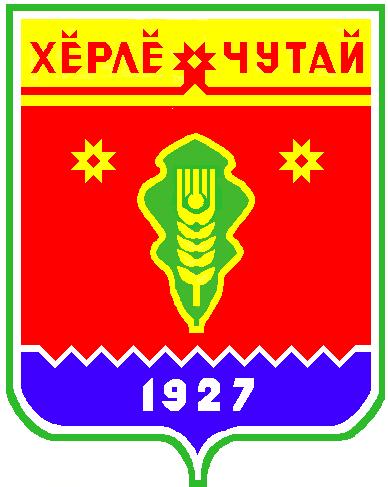 Протоколпубличных   слушаний по обсуждению проектов решений  Собрания депутатов   Питеркинского сельского поселения  «Об утверждении Правил  землепользования и застройки  территории Питеркинского сельского поселения Красночетайского района Чувашской Республики», «Об изменении вида сельскохозяйственных угодий земельных участков» и «Об утверждении отчета об  исполнении  бюджета и резервного фонда  по Питеркинскому  сельскому поселению за 2017 год»от 03 мая   2018 года.                                                                                          д. ПитеркиноПрисутствуют:  жители Питеркинского сельского поселения Красночетайского района Чувашской Республики -41 человек.Президиум:Председатель – Михуткин В.Г. – глава Питеркинского сельского поселенияСекретарь – Бродюкова С.М. –   гл. специалист - экспертПовестка  дня:1.Рассмотрение проекта решения  Собрания депутатов Питеркинского сельского поселения «Об утверждении Правил  землепользования и застройки  территории Питеркинского сельского поселения Красночетайского района Чувашской Республики».2.Рассмотрение проекта решения Собрания депутатов Питеркинского сельского поселения Красночетайского района Чувашской Республики «Об изменении вида сельскохозяйственных угодий земельных участков».3. Рассмотрение проекта решения Собрания депутатов Питеркинского сельского поселения  Красночетайского района Чувашской Республики  « Об утверждении отчета об  исполнении  бюджета и резервного фонда  по Питеркинскому  сельскому поселению за 2017 год».1. Рассмотрение проекта решения Собрания депутатов Питеркинского сельского «Об утверждении Правил землепользования и застройки территории Питеркинского  сельского поселения  Красночетайского района Чувашской Республики» Слушали:Михуткина В.Г. – главу   Питеркинского сельского поселения,  который  в своем выступлении ознакомил присутствующих с проектом решения Собрания депутатов Питеркинского сельского поселения «Об утверждении Правил землепользования и застройки территории Питеркинского  сельского поселения  Красночетайского района Чувашской Республики», опубликованным в периодическом печатном издании сельского поселения «Вестник Питеркинского  сельского поселения» №15 от  16 мая 2017 года.Выступили:Магаськина З.А. – житель д. Кубяши. Предложил одобрить проект решения Собрания депутатов сельского «Об утверждении Правил землепользования и застройки территории Питеркинского  сельского поселения  Красночетайского района Чувашской Республики».Решили:Одобрить проект решения Собрания депутатов «Об утверждении Правил землепользования и застройки территории Питеркинского  сельского поселения  Красночетайского района Чувашской Республики» и направить на рассмотрение Собрания депутатов сельского поселения  в установленном порядке.Решение принято единогласно. 2. Рассмотрение проекта решения Собрания депутатов Питеркинского сельского поселения Красночетайского района Чувашской Республики «Об изменении вида сельскохозяйственных угодий земельных участков».2. Слушали:Михуткина В.Г. - главу  Питеркинского сельского поселения, который  в своем выступлении ознакомил присутствующих с проектом решения Собрания депутатов Питеркинского сельского поселения «Об изменении вида сельскохозяйственных угодий земельных участков». Подлежат изменению вида сельскохозяйственных угодий следующие земельные участки:        - земельный участок с кадастровым номером 21:15:190610:125 площадью 83,72 га, расположенный по адресу: Чувашская Республика, Красночетайский район, Питеркинское сельское поселение, для ведения сельскохозяйственного производства;          - земельный участок с кадастровым номером 21:15:190610:126 площадью 78,89 га, расположенный по адресу: Чувашская Республика, Красночетайский район, Питеркинское сельское поселение, для ведения сельскохозяйственного производства;               - земельный участок с кадастровым номером 21:15:190610:129 площадью 6,44 га, расположенный по адресу: Чувашская Республика, Красночетайский район, Питеркинское сельское поселение, для ведения сельскохозяйственного производства.Выступили:Быков Н.М., житель д. Питеркино. Он сказал, что данные участки, нужно использовать для выпаса скота, так как использовать для разведения сельскохозяйственных культур на них не выгодно, тем более  участки  уже давно используется для выпаса животных. Участки начали зарастать лесом, кустарниками.Решили:Направить  проект решения  «Об изменении вида сельскохозяйственных угодий земельных участков» на рассмотрение  Собранию  депутатов сельского поселения  в установленном порядке. Решение принято единогласно.  3. Рассмотрение проекта решения Собрания депутатов Питеркинского сельского поселения  Красночетайского района Чувашской Республики  « Об утверждении отчета об  исполнении  бюджета и резервного фонда  по Питеркинскому  сельскому поселению за 2017 год».Слушали:Бродюкову С.М., и.о. главного  специалиста-эксперта администрации сельского поселения   об исполнении бюджета Питеркинского сельского поселения Красночетайского района за 2017 год. Исполнение бюджета по доходам составляет в сумме 2185634,94 рублей, по расходам в сумме  2195274,22 рублей с превышением расходов над доходами  (дефицит бюджета) в сумме  9639,28 руб.     Докладчик ознакомил распределением расходов бюджета по разделам, подразделам, целевым статьям и видом расходов функциональной классификации расходов бюджетов РФ.Фондеркин В.В.– житель д. Питеркино Питеркинского сельского поселения. Он  выступил с предложением, чтобы лучше работать исполнением доходной части бюджета.Решили:Согласиться с проектом решения Собрания депутатов «Об утверждении отчета об исполнении бюджета   и резервного фонда  по Питеркинскому  сельскому поселению за 2017 год» и направить на рассмотрение Собрания  депутатов Питеркинского сельского поселения в установленном порядке.Решение принято единогласно.Председатель                                                                                                    В.Г.МихуткинСекретарь                                                                                                    С.М.Бродюкова                                               ВЕСТНИКПитеркинского сельского поселенияТир. 100 экз.д. Питеркино, ул. Новая, 1sao-piter@krchet.cap.ruНомер сверстан  специалистом администрации  Питеркинского  сельского поселенияОтветственный за выпуск:В.Г.МихуткинВыходит на русском  языке